Claiborne County Human Resource Agency Employee Handbook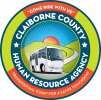 IntroductionTable of ContentsEmployment Policies & ProceduresHours of Work and PayMandatory Employee BenefitsOptional Employee BenefitsEmployee Conduct/ ResponsibilitiesMiscellaneousAdditional PoliciesAcknowledgementSection: IntroductionSection: Employment Policies & ProceduresADA Policy (Americans With Disabilities Act)Revised: 04/22/2013 | Effective: 04/22/2013Reasonable accommodation is available to an employee with a disability when the disability affects the performance of job functions. We make our employment decisions based on the merits of the situation in accordance with defined criteria, not the disability of the individual.Qualified individuals with disabilities are entitled to equal pay and other forms of compensation (or changes in compensation) as well as job assignments, classifications, organizational structures, position descriptions,   lines of progression, and seniority lists.We make all types of leaves of absence available to all employees on an equal basis. We are committed to not discriminating against any qualified employee or applicant because the person is related to or associated with   a person with a disability. We follow all state or local laws that gives more protection to a person with a disability than the ADA gives.We are committed to taking all other actions that are necessary to ensure equal employment opportunity for persons with disabilities in accordance with the ADA and any other applicable federal, state, and local laws.Anti-Harassment Policy - Short VersionRevised: 10/04/2019 | Effective: 10/04/2019Being that Claiborne County Human Resource Agency has a zero tolerance, we expect all employees to be treated with fairness, respect, and dignity. This includes customers and vendors as well as employees. Accordingly, any form of harassment based on an individual's race, color, sex, religion, national origin, age or disability is a violation of this policy and will be treated as a disciplinary matter.The term harassment includes slurs and any other offensive remarks, jokes, graphic material, or other offensive      verbal, written, or physical conduct. Unwelcome sexual advances, requests for sexual favors, and any other unwelcome, unbecoming, verbal, or physical conduct will not be tolerates and is not a conditionof employment.Neither submission to nor rejection of such conduct will be used as a basis for employment decisions. We are committed to maintaining a safe and healthy work environment and takes all appropriate health and safety precautions consistent with current medical knowledge. Employees may not refuse to work with or cooperate with, withhold services from or otherwise harass, intimidate, degrade or isolate a co-worker because of a known or suspected disability or disease, or because of a co-worker's association with a person with a disability or disease. Any employee who believes that he or she has been subject of harassment shall immediately report conduct to EXECUTIVE DIRECTOR.All complaints will be promptly investigated and we will endeavor to handle these matters expeditiously, confidentially, and in a professional manner so as to protect the offended individual and other individuals providing relevant information. Upon completion of a thorough investigation by management, prompt and appropriate action will be taken. There will be no retaliation against anyone for stepping forward with a concern regarding any type of harassment. All employees are to cooperate with any investigation into a harassment complaint. False accusations of harassment cause harm to innocent people and such conduct will not be tolerated.We will take all steps necessary to prevent any form of harassment from occurring. All supervisors and managers are informed of this policy and have been instructed as to what constitutes proper and improper behavior. We are prepared to promptly take steps necessary to enforce this policy. Violations of this harassment policy will result in disciplinary action of discharge.Immigration Control and Enforcement PolicyRevised: 09/24/2013 | Effective: 04/22/2013It is the our policy to fully comply with the regulations of the Immigration Reform and Control Act of 1986 (as amended) enforced by the Department of Homeland Security. We will hire only American citizens and aliens who are authorized to work in the United States.The law requires us to do five things:All new employees must complete Section 1 of the I-9 form within three business days of hire.Check documents establishing employees' identity and eligibility to work. (Note: You are not allowed to tell the employee which documents to present and cannot ask for more than is required.)The person examining the documents must complete Section 2 of the I-9 Form and the Certification Section.Retain the form for at least three years. (If the individual employs the person for more than three years, we must retain the form until one year after the person leaves our employment.)Present the form for inspection to the Department of Homeland Security or Department of Labor officer upon request. (At least three days advance notice will be given.)If an employee is hired for less than three days, Form I-9 still must be completed before the end of the employee's first working day. The I-9 Form contains instructions for completion. The employee assigned to this task must follow those instructions completely.Employee CategoriesRevised: 05/19/2014 | Effective: 04/22/2013It is important that you understand the definitions of the employment categories at Claiborne County Human Resource Agency and know your classification. Your employment category helps determine your employment status and your eligibility for benefits. If you have questions or are not sure what your employment classification is, talk to yourSupervisor/Manager.These employment categories do not guarantee employment for any specific  period.  You  became  an employee voluntarily and your employment is at will. "At will" means that you may terminate your   employment at any time, with or without cause or advance notice. Likewise, "at will" means that we may terminate your employment at any time, with or without cause or advance notice, as long as we do not violate federal or state laws.Depending on your job, you are either NONEXEMPT or EXEMPT from federal and state wage and hour laws. If you are a NONEXEMPT employee, you are entitled to overtime pay under the specific provisions of federal and state laws. If you are an EXEMPT employee, you are excluded from specific provisions of federal and state  wage and hour laws.Your EXEMPT or NONEXEMPT classification may be changed only with written notification by Claiborne County Human Resource Agency management.In addition being a Nonexempt or Exempt employee, you may also belong to one of the followingemployment categories:You are a REGULAR FULL-TIME employee if you are not assigned to a temporary or introductory status AND you are regularly scheduled to work a full-time schedule.REGULAR FULL-TIME employees are employees who are not in an introductory status AND who are regularly scheduled to work the full-time schedule. In most cases, regular full-time employees are eligible for all benefit programs, subject to the terms, conditions, and limitations of each benefit program.You are a PART-TIME employee if you are not in an introductory status AND you are regularly scheduled to work less than 32 hours hours per week. Part-time employees receive all legally mandated benefits, such as Social Security and workers' compensation insurance. Part-time employees are not eligible for other benefit programs.Job DescriptionsRevised: 09/24/2013 | Effective: 04/22/2013We strive to have accurate job descriptions for all jobs. A job description includes the following sections:Job information;Job summary (gives a general overview of the job's purpose);Essential duties and responsibilities;Supervisory responsibilities;Qualifications (includes education and/or experience, language skills, mathematical skills, reasoning ability, and any certification required);Physical demands; andWork environment.We use job descriptions to identify the requirements of a job, set up the hiring criteria, set standards for employee performance evaluations, and establish a basis for making reasonable accommodations for individuals with disabilities.The EXECUTIVE DIRECTOR will prepare a job description when a new job is created. We review existing job descriptions and update them when a job changes. Your job description does not necessarily cover every task or duty that you might be assigned. You may be assigned additional responsibilities as necessary. If you have questions or concerns about your job description, contact your immediate supervisor.Training and DevelopmentRevised: 04/22/2013 | Effective: 04/22/2013Our policy is to ensure that employees are knowledgeable about their job and its requirements. Management should ensure that training is available to all employees periodically in various fashions, such as on-the-job training, a library of videocassettes, training meetings, external seminars and/or workshops as well as  personal consultation. Managers and supervisors should also check the online webcasts that are available for   a variety of skills training.Managers/supervisors will determine what training employees are required to have and what training courses they should attend. In the event that an employee has identified some training available to him/her job, the employee should contact his/her supervisor to discuss the feasibility of company participation in the expense of the training.Managers are authorized to send employees to special training programs if the cost is within the budget and the manager's established spending authority. Otherwise, the manager must receive authorization from their Manager to incur the cost of employee training.Managers should document any special training an employee receives and should ensure that this documentation is placed in the employee's personnel file. Normally, training occurs on the job and we absorb all expenses associated with the training. If an hourly employee is required to attend a training session, the employee will be compensated for the time involved in the training. An employee who incurs any expenses associated with training must complete an expense report attaching the appropriate receipts and submit it to his/her immediate manager for authorization. The manager will forward it through proper channels to secure reimbursement such as vehicle mileage, meals, etc., should comply with our standard policies.Equal employment opportunity also encompasses Claiborne County Human Resource Agency's commitment to maintaining a work environment that is free of unlawful discrimination and harassment. In furtherance of this commitment, employees are not to display or electronically send pictures, cartoons, posters, e-mail, or jokes that may reasonably be deemed offensive because of race, color, religion, sex, sexual orientation, alienage, citizenship status, marital status, status as a Vietnam era veteran, national origin, age, handicap, disability or any other characteristic protected by federal, state, and/or local law. Similarly, employees are not to make comments, jokes, epithets, pranks, innuendos, gestures, touchings, nor to engage in any other form of conduct, that may reasonably be deemed offensive because of race, color, religion, sex, sexual orientation, alienage, citizenship status, marital status, status as a Vietnam era veteran, national origin, age, handicap, disability or any other characteristic protected by federal, state, and/or local law.Sexual harassment is a form of unlawful harassment that is based on an individual’s sex or is of a sexual nature. It includes, but is not limited to, the types of prohibited harassment identified above, as well as unwelcome sexual advances, requests for sexual favors, and/or other verbal or physical conduct. Such conduct constitutes sexual harassment when any of the following occur or are present: (1) submission to such conduct is made either explicitly or implicitly a term or condition of employment; (2) submitting to or rejection of such conduct is used as the basis for employment decisions; and/or (3) such conduct has the purpose or effect of unreasonably interfering with an individual’s work performance or creates an intimidating, hostile or offensive working environment. All unlawful harassment, including sexual harassment, is strictly prohibited.The prohibitions above include discrimination and harassment in any workplace context, including conferences, meetings, social events, and work-related activities and trips. These prohibitions include unlawful harassment and discrimination from or towards managers, co-workers and other employees as well as non-employees with whom Claiborne County Human Resource Agency has a business or professional relationship, including but not limited to vendors, visitors, customers, clients, etc..If you believe that you have been subjected to or witnessed offensive, hostile or any other conduct in violation of this policy, or if you believe that you have been subjected to unlawful discrimination in the terms or conditions of your employment, you must immediately report the matter as follows:Reporting Complaints of discrimination or harassmentClaiborne County Human Resource Agency encourages and expects every employee to report incidents of discrimination or harassment, whether they are directly involved or are merely a witness. If any employee believes that he or she is being discriminated against or harassed or has been subjected to discrimination or harassment by a coworker, supervisor, manager or other individual at the workplace, or believes that his or her employment is being or has been adversely affected by such conduct, or believes that he or she has witnessed such conduct, the employee should report the concerns (orally or in writing) IMMEDIATELY to his or her supervisor, manager, next level manager, another manager, or the Human Resources department.Once the matter has been reported, a prompt investigation will be conducted and, to the extent that it does not compromise the integrity of the investigation, confidentiality will be maintained concerning the allegations. Should the investigation establish that an individual has engaged in conduct prohibited under this Policy, disciplinary action warranted by the results of the investigation will be taken against the offending employee(s). To be clear, any employee found to be engaging in conduct prohibited under this Policy will be subject to ddiisscchiparlginee. .Employees who fail to cooperate with an investigation, or who knowingly provide false information in connection with a complaint or an investigation, will be subject to discipline as well.Prohibition Against RetaliationClaiborne County Human Resource Agency prohibits and will not tolerate any form of retaliation against an employee who has filed a complaint in good faith or an employee who, in good faith, has cooperated or participated in an investigation of a complaint. If you have filed a complaint, or have participated in anSection: Hours of Work and PayTimekeepingRevised: 04/22/2013 | Effective: 04/22/2013Accurately recording time worked is the responsibility of every employee. Federal and state laws require us to keep an accurate record of time worked in order to calculate employee pay and benefits. Time worked is all  the time actually spent on the job performing assigned duties.Nonexempt employees should accurately record the time they begin and end their work, as well as the beginning and ending time of each meal period. They should also record the beginning and ending time of any split shift or departure from work for personal  reasons.Overtime work must always be approved before it is performed.Altering, falsifying, tampering with time records, or recording time on another employee's time record may result in disciplinary action, up to and including termination of employment. If corrections or modifications are made to the time record, both the employee and the supervisor must verify the accuracy of the changes by initialing the time record.Non-exempt employees are responsible for accurately recording the hours they work. This information also helps us comply with the laws that require accurate records of "time worked" in order to correctly calculate employee pay and benefits. "Time worked" is defined as all the time non-exempt staff spend performing assigned duties.If you are a non-exempt employee, you must accurately record the time you begin and end your work, as well as the beginning and ending time of any meal periods, split shifts, or if you leave the workplace for personal reasons. Also, you always need to receive advance approval before working any overtime hours.We consider attempts to falsify timekeeping records a very serious matter. Therefore, any of the following actions may result in disciplinary action, up to and including termination: altering, falsifying, tampering with time records, or recording another employee's time record. You are also responsible for signing your time records to certify their accuracy. Your immediate Supervisor or Manager will then review and initial the time records before submitting for payroll processing. In addition, if corrections or revisions are made to the time record, both the employee and supervisor must initial the changes on the time record as being accurate.OvertimeRevised: 09/24/2013 | Effective: 04/22/2013Our policy is that work shall be completed, whenever possible, with one shift only. When overtime work must be scheduled, equal opportunity for participation will be given among the employees who are capable of performing the work to be done unless specific skills are needed.DEFINITION OF TERMS:Casual Overtime:Means overtime of an irregular nature, not expected to continue for more than a day or so. An example of casual overtime is overtime authorized to meet an emergency or unexpected absenteeism. Casual overtime includes daily or Saturday work provided the above conditions are met.Regularly Scheduled Overtime:Means overtime that occurs at regular intervals and that is usually accurately predicted for any given period of time. For instance, if because of production need a department head announces to his/her department that a certain number of people would be required to work ten hours overtime each week for the next six weeks, this would be classed as regularly scheduled overtime.Employees assigned overtime work must be judged by the company as capable of performing the work to be done. Opportunity for casual overtime on a particular job will normally be given to the employee who has been working on that job during the regular shift. Opportunity for Saturday overtime of a casual nature will normally be given to the employee who does this work during the regular week.There will be no partiality shown to any employee in the distribution of overtime.As a condition of employment, an employee is expected to work overtime and on any shift when assigned by his/her immediate supervisor. In the event an employee has a justifiable excuse and is unable to work overtime, he/she should notify his/her immediate supervisor so that an alternate may be selected.All overtime requests must be approved by EXECUTIVE DIRECTOR. Overtime will be paid to hourly and   salaried (nonexempt) payroll employees for those hours worked over and above forty hours in a workweek at the rate of 1-1/2 times regular base rate in comp hours.For the purpose of this policy, paid vacations will be treated as time worked. No other absence will be counted as time worked. Sunday will be considered as a regular workday.MISCELLANEOUS:No employees will be asked or required to take time off from his/her regular work schedule due to his/her having worked overtime.Any hourly or salaried (nonexempt) employee found on the premises at other than normal work hours without an approved overtime authorization request will be asked to clock out but will, of course, be paid for the full time worked.Section: Mandatory Employee BenefitsMilitary LeaveRevised: 04/22/2013 | Effective: 04/22/2013Claiborne County Human Resource Agency will grant a military leave of absence if you are absent from work because you are serving in the U.S. uniformed services in accordance with the Uniformed Services Employment and Reemployment Rights Act (USERRA). You must give your Executive Director advance notice of upcoming military service, unless military necessity prevents advance notice or it is otherwise impossible or unreasonable.You will not be paid for military leave. However, you may use any available accrued paid time off, such as vacation or sick leave, to help pay for the leave. Continuation of health insurance benefits is available as required by USERRA based on the length of the leave and subject to the terms, conditions and limitations of the applicable plans for which you are otherwise eligible.Your benefits, such as vacation, sick leave, or holiday benefits, will not accrue during a military leave. When you return from leave, the benefits will start accruing again. If you are on military leave for up to 30 days, you must return to work on the first regularly scheduled work period after your service ends (allowing for reasonable travel time). If you are on military leave for more than 30 days, you must apply for reinstatement  in accordance with USERRA and applicable state laws.When you return from military leave (depending on the length of your military service in accordance with USERRA), you will be placed either in the position you would have attained if you had stayed continuously employed or in a comparable position. For the purpose of determining benefits that are based on length of service, you will be treated as if you had been continuously employed.If you have questions about military leave, contact your Bookkeeper for more information.Benefit Continuation - COBRARevised: 04/22/2013 | Effective: 04/22/2013The federal Consolidated Omnibus Budget Reconciliation Act (COBRA) was enacted to ensure that employees and their dependents can continue their health insurance once they are no longer eligible under our health plan.There are strict rules about when you are eligible for COBRA benefits. COBRA allows an eligible employee  and/or dependents to choose to continue their health insurance when a "qualifying event" happens. Qualifying events include the employee's resignation, termination, leave of absence, shorter work hours, divorce, legal separation, or death. Another qualifying event is when a dependent child stops being eligible for coverage under your health insurance.If you continue your insurance under COBRA, you will pay the full cost of the insurance at our group rates plus an administration fee. When you are eligible for our health insurance plan, you will receive a written notice describing your COBRA rights. This notice contains important information about your rights and what to do if you need COBRA so it is important that you read it carefully and maintain it with your insurance documents.If you have any questions regarding COBRA, please contact your Bookkeeper.Military Family LeaveRevised: 04/22/2013 | Effective: 04/22/2013Our organization complies with the Military Family Leave entitlements under the Family and Medical Leave Act (FMLA). Eligibility requirements are identical to those required under FMLA:-- Employee must have completed twelve months of employment. Employment need not be consecutive; however employment prior to a continuous break in service of 7 years of more will not be counted unless the break is due of employee's fulfillment of military obligations;-- Employee must have worked for 1,250 hours over the previous 12 months;-- Employer must have 50 employees within 75 miles. Exigency LeaveEligible employees with a spouse, son, daughter, or parent on active duty or call to duty status in the National Guard or Reserves in support of a contingency operation may use their 12-week leave entitlement to address certain qualifying exigencies. Employees may not take leave if the family member is in the regular Armed Forces. The call to duty must be federal, not state.Qualifying exigencies include any one or more of the following non-medical, non-routine activities:Short-term notice deployment activitiesMilitary events and related activitiesChildcare and school activitiesFinancial and legal arrangementsCounseling activitiesRest and recuperation activitiesPost-deployment activities, and/orAdditional activities as mutually agreed upon between employee and the organization.Military Caregiver LeaveThe Military Caregiver Leave permits eligible employees to take up to 26 weeks of leave to care for a covered service member during a single 12-month period. A covered service member is a current member of theArmed Forces, including a member of the National Guard or Reserves, who has a serious injury or illness incurred in the line of duty on active duty that may render the service member medically unfit to perform his or her duties for which the service member is undergoing medical treatment, recuperation, or therapy, or is in outpatient status, or is on the temporary disability retired list. Caregiver may be a spouse, son, daughter, parent or next of kin of the covered service member.Employee NoticeEmployees must provide 30 days advance notice of the need to take Military Caregiver Leave. If leave is foreseeable but 30 days notice is not possible, the employee must provide notice as soon as possible - generally, either the same or next business day. The employee must provide notice of the need for foreseeable due to a qualifying exigency as soon as feasible.CertificationThe same timing requirements for certification apply to all requests for FMLA Leave, including those for military leave. Spouses employed by the same employer are limited to a combined total of 26 workweeks in a single 12-month period if the leave is to care for a covered servicemember with a serious injury or illness, and for the birth and care of a newborn child, for placement of a child for adoption or foster care, or to care for a parent who has a serious health condition.FMLA Leave may be taken intermittently whenever medically necessary to care for a covered servicemember. FMLA may also be taken intermittently for a qualifying exigency arising out of the active duty status or call to active duty of a covered military member. When leave is needed for planned medical treatment, the   employee must make a reasonable effort to schedule treatment so as not to unduly disrupt the employer's operations.Section: Optional Employee BenefitsVacation PolicyRevised: 05/20/2014 | Effective: 04/22/2013Paid vacation is one of the ways Claiborne County Human Resource Agency recognizes length of service and performance and to show our appreciation by providing time off with pay.ELIGIBILITY: Employees in the following employment classifications are eligible for vacation. Full TimeRegular, full-time employees are eligible to earn a paid vacation based on the following requirements:A new employee accrues a prorated amount of vacation time for the first month of service. An employee must be in active pay status on the last working day of the month to accrue vacation for that month.  Employees are not allowed to use earned vacation time until he/she has completed the probationary period of six (6) months.Vacation time accrues at a rate of eight (8) hours each month of full time service twelve (12) days for every twelve (12) months.Employees will not accrue vacation leave while on paid or unpaid leave.Employees may carry over accrued vacation.Time off for which the employee receives pay from the organization, excluding leaves of absence, will count as hours worked for purpose of vacation eligibility The employee will have one year from the day on which he/she earns vacation to take his/her vacation.Vacation periods should be scheduled as far in advance as possible. Vacation periods should be scheduled and approved by employee's supervisor at least two (2) weeks prior to the date requested. Preference in selection of dates will be granted based on length of service.A written authorization should be submitted in all instances where the employee is granted a vacation day(s). Scheduled vacation must be canceled no later than the end of the work shift on the last workday prior to the scheduled vacation time.Vacation days cannot be borrowed from future years. Employees on leave of absence or layoff on their anniversary date will be eligible to receive earned vacation pay.TERMINATION: Employees with less than one (1) year of continuous service, who have not met eligibility requirements, will not be entitled to vacation. Employees with more than one (1) year of continuous service will be paid any earned unused vacation for the previous year plus any prorated vacation for the current year for a maximum of thirty (30) days.Sick LeaveRevised: 05/28/2014 | Effective: 04/22/2013Claiborne County Human Resource Agency provides paid sick leave benefits to eligible employees who are temporarily absent due to illness or injury. Employees in the following employment classifications are eligible for sick leave:Full TimeSick leave is earned on the last workday of the payperiod for all employees on active pay status that day. An employee beginning employment earns a prorated amount of sick or personal leave for the first payperiod and continues according to the following schedule:Sick leave equivalent to twelve (12) days per year, earned-at a rate of eight (8) hours per month, is granted to all full-time employees.Employees will not accrue sick leave while on paid or unpaid leave (i.e., FMLA, vacation, sick, or donated leave of absence or other leave of absence).Sick leave will be granted when an employee is incapacitated from the performance of his/her duties by sickness, maternity, or injury, including suffered on the job. The following policy will govern the amount of sick leave allowed except for leave governed by the Family and Medical Leave Act:An employee is to contact his/her supervisor or EXECUTIVE DIRECTOR when sick or personal leave is  needed because of illness. It remains the employee's responsibility to keep the supervisor and/or EXECUTIVE DIRECTOR informed as to his/her condition and when he/she will return to work.Employees absent due to illness for more than three (3) consecutive days will be required to have a doctor's excuse/medical statement to verify the nature of the illness and/or if there are any work restrictions.In the case of a work-related accident or injury, employees may use accrued sick leave and vacation  leave for any lost work hours beginning on the date of the accident or injury and for scheduled work time lost as a result of that accident or injury. In addition, all employees are covered by workers' compensation insurance, which compensates an employee for lost time, medical expenses, and loss of life or dimemberant from an injury arising out of or in the course of work. Employees must report any accident or injury immediately to his/her supervisor so that the necessary paperwork may be completed.Abuse of sick leave may result in disciplinary action, including possible termination.All excess sick leave will be applied toward the employee's future accrual of sick leave.Fitness to Return to Work: In conjunction with review of the treating physician(s) statement, the EXECUTIVE DIRECTOR shall decide when an employee may return to work following an illness or injury. The employee must submit a physician's statement to his/her supervisor or EXECUTIVE DIRECTOR. The statement should be submitted as early as possible in advance of the employee being released from a physician's care. The statement must include the following information:date the employee is being released from treatment, date the employee may return to work, andwhether the employee has any work restrictions as a result of any temporary or permanent disability.If the employee has any restrictions due to a disability, the EXECUTIVE DIRECTOR will consider reasonable accommodations that will allow the employee to perform the essential functions of his/her position. The EXECUTIVE DIRECTOR will ensure compliance with the Americans with Disabilities Act in making the final decision. This requirement applies to any length of time the employee is away from work in which a disability has been acquired or under a physician’s care.Section: Employee Conduct/ ResponsibilitiesStandard of ConductRevised: 04/22/2013 | Effective: 04/22/2013The purpose of this policy is to outline what Claiborne County Human Resource Agency expects from its employees in terms of appropriate behavior. Employees who violate the work rules are subject to disciplinary action, up to and including termination.Infractions of the following work rules are deemed to be unacceptable and may result in termination upon the first offense.Unacceptable ViolationsTheft of organization property or personal property of another employee.Punching another employee's time card or permitting someone to punch your time card.Falsification of an application or organization record.Sleeping while on duty.Unauthorized disclosure of confidential information.Serious violation of harassment policy.Fighting, threatening, or attempting bodily injury to another person on the organization property.Deliberating damaging organization property, property belonging to a co-worker or to a vendor.Failure to wear safety equipment where required.Unauthorized use of organization time, materials, tools, etc. for personal gainUnauthorized alteration of organization machinery or equipment.Violation of safety rules which could result in serious injury to self or othersReporting to work under the influence of drugs and/or alcohol.Possession of guns, knives, weapons, explosives, etc. on organization property.Testing positive for drugs on a organization-administered drug test.Refusal to cooperate with the investigation of a work-related matterInsubordinationIndecent or immoral behavior on organization propertyConviction of a felony General ViolationsThe following violations do not generally poise a major threat to the operation of the business or to the safety and well-being of the individual or other employees.HorseplayContributing to unsanitary conditionsLeave work area without permissionFailure to provide an acceptable quality of workRepeated tardiness or absence; failure to report to work without satisfactory reasonSmoking in restricted areasImproper operation of any vehicle on organization propertyUnauthorized use of organization telephones or computersThe above lists are not all-inclusive and the organization reserves the right to take corrective action for any behavior it deems inappropriate for the efficient operation of the business.Managers and supervisors will follow the progressive discipline policy for violations of the Code of Conduct.Progressive DisciplineRevised: 12/17/2013 | Effective: 04/22/2013We believe it is important that all employees are treated fairly and that disciplinary actions are prompt, consistent, and impartial. The purpose of a disciplinary action is to correct the problem, prevent it from happening again, and prepare the employee for satisfactory performance in the future.Progressive discipline means that we will normally take these steps in the following order:A first offense may call for a verbal warning;The next offense may be followed by a written warning;Another offense may lead to a suspension; and,Repeated offenses may lead to termination of employment.If more than 6 months have passed since the last disciplinary action, the process will normally start over. In very serious situations, certain offenses may justify either a suspension, or, in extreme situations, termination of employment, without going through the usual progressive discipline steps.You should also look at the Standard of Conduct and Work Rules policy in this handbook. That policy lists examples of unacceptable conduct that might result in immediate suspension or termination of employment. However, some of the examples of unsatisfactory conduct listed may result in the progressive discipline process described above instead of immediate suspension or termination.By using progressive discipline, we hope that most employee problems can be corrected at an early stage, benefiting both the employee and Claiborne County Human Resource Agency.Complaint PolicyRevised: 04/22/2013 | Effective: 04/22/2013Your complaints and problems are of concern to the Claiborne County Human Resource Agency. It is our policy to give full consideration to any issues that may affect your job performance. The only way we can help you answer your questions or solve your problems is for you to tell us about them.If you have a problem or misunderstanding, the first step is to talk to your immediate supervisor within five working days of its occurrence. Your supervisor will give you an opportunity to discuss the matter fully and should give you an answer within three working days following the discussion. The majority of problems can  be resolved in this manner. If the problem or complaint is with your immediate supervisor, go to Step 2.In the event the problem or misunderstanding cannot be settled between you and your supervisor, you should describe your problem in writing and submit it the EXECUTIVE DIRECTOR within three working days. Your EXECUTIVE DIRECTOR will meet with you within three working days and give you a written answer within three working days following the meeting.If the EXECUTIVE DIRECTOR has not answered your complaint your satisfaction, you will have five (5) additional days request an appointment with the Board of Directors who will discuss the problem and respond within five days of the interview. The decision of the Board of Directors in a problem situation will be final and binding.There will be no discrimination or retaliation against anyone presenting a complaint or discussing a problem with supervisors or anyone in management.Conflict of InterestRevised: 04/22/2013 | Effective: 04/22/2013Claiborne County Human Resource Agency has guidelines to avoid real or potential conflicts of interest. It is your duty as an employee of Claiborne County Human Resource Agency to follow the following guidelines about conflicts of interest. If you have questions about what constitutes conflict of interest, contact the EXECUTIVE DIRECTOR.When conducting business with another organization, you must work within the guidelines set up and controlled by the management team of Claiborne County Human Resource Agency. Business dealings with other organizations or companies should not result in unusual gains for any party. "Unusual gains" is defined as bribes, product bonuses, special fringe benefits, unusual price breaks, and other windfalls that will benefit either party or an employee at the other organization or company.What is a conflict of interest? An actual or potential conflict of interest is when you are in a position to influence a decision or have business dealings on behalf of Claiborne County Human Resource Agency that might result in a personal gain for you or for one of your relatives.We do not automatically assume that there is a conflict of interest if you have a relationship with another organization. However, if you have any influence on transactions involving purchases, contracts, or leases,  you must tell management of the organization as soon as possible. By telling us that there is the possibility of an actual or potential conflict of interest, we can set up safeguards to protect everyone involved.The possibility for personal gain is not limited to situations where you or your relative has a significant ownership in a firm with which Claiborne County Human Resource Agency does business. Personal gains can also result from situations where you or your relative receives a kickback, bribe, substantial gift, or special consideration because of a transaction or business dealing involving Claiborne County Human Resource Agency.Drug Free WorkplaceRevised: 04/22/2013 | Effective: 04/22/2013Claiborne County Human Resource Agency is committed to being a drug-free and safe workplace. Our employees must be physically and mentally fit to perform their duties in a safe and efficient manner. Therefore, no employee shall work or report to work while under the influence of alcohol, illegal drugs, or that would affect his/her ability to perform the job in a safe and efficient manner.No employee shall consume, display, or have in his/her possession, including the workplace or in organization vehicles, alcoholic beverages or illegal drugs at any time during the workday, including during lunch, breaks, and on-call hours. To do so could jeopardize the safety of other employees, organization equipment, and the organization's relations with the public, and is a prime cause for disciplinary action, up to and including discharge. The exception to this rule is when Management at organization functions or other business activities, authorizes consumption of alcoholic beverages.When employees are required to take any kind of prescription or nonprescription medication that may potentially affect their job performance, they are required to report this to their immediate supervisor, who will determine if it is necessary to temporarily place them on another assignment or take other appropriate action.To protect the best interests of employees and the public, the organization will take whatever measures are necessary to determine if alcohol or illegal drugs are located on or are being used on organization property. Measures that may be used will include but not be limited to searches of people and of personal property located on organization premises, which may be conducted by law enforcement authorities or by management, as well as drug and /or alcohol tests to be conducted when there is reasonable suspicion of substance abuse.When urinalysis and/or blood tests are requested or necessary, samples will be taken under the supervision of an appropriate health-care professional. The above-mentioned searches and drug tests will not be conducted   if an individual refuses to submit; however, refusal to submit will result in immediate removal from service  and may result in termination.Employees experiencing problems with alcohol or other drugs are urged to voluntarily seek assistance to resolve such problems before they become serious enough to require management referral or disciplinary action. If you have questions regarding this policy or issues related to drug or alcohol use at work, you can raise your concerns with your immediate supervisor or the EXECUTIVE DIRECTOR without fear of reprisal.Under the Drug Free Workplace Act, if you perform work for a government contract or grant, you must notify Claiborne County Human Resource Agency if you have a criminal conviction for drug-related activity that happened at work. You must make the report within five (5) days of the conviction.Computer Policy, Including Internet Usage and EmailRevised: 04/22/2013 | Effective: 04/22/2013Internet access is provided to individuals based upon business needs to benefit the Claiborne County Human Resource Agency through connection to worldwide information resources. Employees have a responsibility to maintain and enhance Claiborne County Human Resource Agency's public image while accessing the Internet by following these guidelines:Employees using Internet access via Claiborne County Human Resource Agency hardware and software are representing Claiborne County Human Resource Agency. As such, their conduct should be ethical and lawful at all times. Channels may be accessed for official organization business to gain technical or analytical   information and to establish business contacts.Internet access should not be used for personal gain or advancement of personal views, for solicitation of non-organization business, or result in the disruption of the organization network operation or interfere with personal productivity at work.Employees are responsible for the content of all text, audio, or images they place or send over the Internet. Fraudulent, harassing, or obscene messages are prohibited. All messages on the Internet should be identified with the employee's name. Employees may not obscure the origin of messages and the information published should not violate or infringe upon the rights of others. Abusive, profane or offensive language transmitted through the Organization system is strictly prohibited.Employees may not download software without the express acknowledgement and support of the Network Administrator to ensure that proper licenses are obtained and viruses are not transmitted.Employees may not send or upload Claiborne County Human Resource Agency copyrighted materials, trade secrets, proprietary information, or similar materials to third parties. Employees may not violate the copyright laws in regard to receipt/download of materials available on the Internet by copying and disseminating information, except for purposes falling under the category of "fair use".All messages created, sent, or retrieved over the Internet are the property of Claiborne County Human Resource Agency and should be considered public information. Claiborne County Human Resource Agency reserves the right to access and monitor all messages and files on the computer system at any time. All communications can be disclosed to law enforcement officials or other third parties without prior consent of the sender or the receiver.Harassment of any kind is strictly prohibited. Messages with derogatory or inflammatory remarks regarding race, religion, national origin, sexual orientation, or other protected attributes may not be transmitted.Violations of the Internet Code of Conduct may result in disciplinary action up to and including termination and illegal activities may result in prosecution by legal authorities.Personal Relationships at WorkRevised: 04/22/2013 | Effective: 04/22/2013When relatives or persons involved in a dating relationship work in the same area of an organization, it may cause problems at work. In addition to claims of favoritism and morale issues, personal conflicts from outside can sometimes carry over to work.For purposes of this policy, we define a relative as any person who is related to you by blood or marriage, or whose relationship with you is similar to that of a relative. We define a dating relationship as a relationship that might reasonably be expected to lead to a consensual "romantic" or sexual relationship. This policy applies to all employees regardless of their gender or sexual orientation.An employee may not directly work for a relative or supervise a relative. We also do not allow a person in a dating relationship to work for the other person in that relationship or to supervise the other person.Claiborne County Human Resource Agency also reserves the right to take quick action if an actual or potential conflict of interest arises involving relatives or persons involved in a dating relationship who are in positions at any level (higher or lower) in the same line of authority that may affect the review of employment decisions.If two employees become relatives, or start a dating relationship and one of them supervises the other, the  one who is the supervisor is required to tell management about the relationship. We will then ask the two employees to decide which one of them is to be transferred to another available position. If they do not make that decision within 30 calendar days, Claiborne County Human Resource Agency will decide which one will be transferred or, if necessary, terminated from employment.There may also be situations when there is a conflict or the potential for conflict because of the relationship between employees, even if there is no direct reporting relationship or authority involved. In that case, we may separate the employees by reassignment or termination of employment. If you are in a close personal relationship with another employee, we ask that you avoid displays of affection or excessive personal conversation at work.Workplace EtiquetteRevised: 04/22/2013 | Effective: 04/22/2013Claiborne County Human Resource Agency can be a pleasant place to work when all employees show respect and courtesy to each other. Sometimes there are problems when employees do not realize that they are bothering or annoying other people. If this happens to you, you should first try to solve the problem by  politely telling your co-worker what is bothering you.We encourage you to keep an open mind. If another employee tells you about something that you are doing that makes it hard for that person to work, try to understand the other person's point of view.The following are some guidelines and suggestions for how to be considerate of others at work. You will not necessarily be disciplined if you do not follow these suggestions, but the guidelines will help you get along with others. If you have comments or suggestions about workplace etiquette, contact the {Representative}.Be promptPick up after selfBe careful - watch what you are doing Do not make accusations in publicDo not interruptUse email and telephones in a business manner Speak quietly as voices do travelDo not use inappropriate language Keep music volume on soft and low Clean up your work spaceSocial Networking PolicyRevised: 04/22/2013 | Effective: 04/22/2013Claiborne County Human Resource Agency recognizes that social media is an integral part of doing business today. The proper role of social networking is to convey information about the organization, its products and services, search for possible new markets and discuss organization activities and events.Only persons authorized to do so may prepare or modify content for the organization's official website(s) and/or blogs. You are expected to comply with the following guidelines:Employees must identify themselves by name and their position in the organization.Written approval to publish copyrighted information must be obtained in advance. If you are using information provided by another person, be certain you have permission to use it and acknowledge the author's contribution.Maintain the highest level of professionalism. Be respectful to all, the organization, your co-workers, customers and competitors. Remember you represent the organization and will be held responsible for your posts.Do not disclose any confidential information about the organization and/or its customers.Check your facts before you publish. Honesty is imperative as information can be verified quickly on the Internet. False statements will damage both the organization's and your credibility.Promptly correct your mistakes to avoid misunderstanding and irritation.Information published on the Internet becomes part of a permanent record. Exercise good judgment and common sense. If in doubt, don't post until you clear it through the appropriate channels.All social networking activities must be in compliance with the organization's policy on electronic communication.Personal Blogs/Social NetworkingEmployees are not allowed to use organization-owned equipment, including computers, organization   licensed software or other electronic equipment or facilities on organization time to conduct personal blogging or social network activities.Employees may not use the organization logo or trademark on their personal blogs or networks.Employees may not post photographs of other employees, customers, or vendors on personal posts.Employees are not to link from a personal blog or social network to the organization's internal or external websites.Bloggers are responsible for their commentary on blogs and social networks. Bloggers can be held personally liable for commenting that is slanderous, obscene, defamatory or libelous by any offended party.Social networking and blogging must be done on the employee's equipment during breaks or lunch.If you have any questions regarding the proper use of social networking/blogging, please contact EXECUTIVE DIRECTOR.Section: MiscellaneousEthics PolicyRevised: 04/22/2013 | Effective: 04/22/2013Claiborne County Human Resource Agency conducts its business fairly, impartially, in an ethical and proper manner, and in compliance with all laws and regulations. We are committed to conducting its business with integrity underlying all relationships, including those with customers, suppliers and communities, and among employees. The highest standards of ethical business conduct are required of our employees in performance of their responsibilities.Employees will not engage in conduct or activity that may raise questions as to the organization's honesty, impartiality or reputation or otherwise cause embarrassment to the organization. Employees will avoid any action, whether or not specifically prohibited in the personnel policies, which might result in or reasonably be expected to create an appearance of:-- Using your position for private gain.-- Giving preferential treatment to any person or entity.-- Adversely affecting the confidence of the public in the integrity of the organization.Every employee has the responsibility to ask questions, seek guidance, report suspected violations and express concerns regarding compliance with this policy. Claiborne County Human Resource Agency will maintain a program to communicate to employees its commitment to integrity and uncompromising values. The program will inform employees of policies and procedures regarding ethical business conduct and assist them in resolving questions and in reporting suspected violations. Retaliation against employees who use these reporting mechanisms to raise genuine concerns will not be tolerated.Executive Director is responsible for providing policy guidance and issuing procedures to assist employees in complying with Claiborne County Human Resource Agency expectations of ethical business conduct and uncompromising values. This policy constitutes the standards of ethical business conduct required of all employees.HIPAARevised: 04/22/2013 | Effective: 04/22/2013Claiborne County Human Resource Agency is not covered by the requirements of the Health Insurance Portability and Accountability Act (HIPAA). However, since we do have health care plan(s) which are subject to HIPAA regulations, we have determined that we will follow the HIPAA privacy and security provisions which apply to Protected Health Information (PHI) maintained by the organization.Protected Health Information (PHI) PHI is individually identifiable health information including demographic data that relates to:othe individual's past, present or future physical or mental health or condition, othe provision of health care to the individual, orothe past, present, or future payment for the provision of health care to the individual,Individually identifiable health information includes many common identifiers (e.g., name, address, birth date, Social Security Number).All employees who have access to PHI will receive the appropriate training relating to the HIPAA regulations. Any breach of privacy or confidentiality will be subject to disciplinary action.The EXECUTIVE DIRECTOR is designated as the HIPAA Compliance Officer (HCO). Any questions or concerns regarding the HIPAA regulations should be referred to the HCO.All records governed by the HIPAA policy will be maintained for a period of six years unless a state law requires a longer period of retention. After the required retention period, the records will be destroyed according the organization's record destruction policy.Bloodborne Pathogens PolicyRevised: 04/22/2013 | Effective: 04/22/2013In the event an injury results in the release of blood of other bodily fluids which would contain pathogens, i.e., HIV or HBV (hepatitis), immediately take steps to insure the injured party is given first aid according to our safety policy.Spilled fluids are not to be cleaned up without the proper protective equipment and materials. The spilled bodily fluids must be cleaned up according to the following procedure:Notify the appropriate supervisor as to the identity of the person(s) doing the cleaning and the circumstances surrounding the injury.Put on protective gloves which are kept in (give exact location).Spread absorbent material on the spilled fluids. Place contaminated material in a leak-proof plastic bag.Sanitize the area with the solution provided in our Emergency First Responder kit.Follow up with cleaning the affected area with hot, soapy water.Remove your gloves and place in the bag with the contaminated materialDiscard the bag in the trash containment area.Wash your hands thoroughly in hot, soapy water.After the cleanup is completed and checked by the supervisor, the supervisor should complete an accident report according to our safety policy.Section: Additional PoliciesBONUSRevised: 09/29/2015 | Effective: 09/23/2015In according to the Code of Federal Regulations 2 CFR 200.430, the agency may utilize unrestricted revenue not to exceed a total of $10,000 to be distributed among eligible employees of CCHRA if feasible. Some considerations of the Incentive compensation to employees will be based on cost reduction, efficient performance, safety awards, etc. The above total $10,000 will be divided through a percentage based formula amongst all eligible employees.Criteria for Transportation Bonus/IncentiveEmployee must be current/active/employed and working during the performance period, date of determination and date of distributionMust be transportation and/or support staff of the program (active)Payment will be determined by the length of time employee was active during the performance period. (Length of period divided by the number of months active during the performance period)Amount and formula will be approved by EXECUTIVE DIRECTOREmployee's safety violation or workers comp claims filed during the fiscal year may be taken into considerationFederal taxes will be withheld according to the IRS provisionsRevised: 04/22/2013 | Effective: 04/22/2013In 1933, Congress passed the National Industry Recovery Act (NRA) at the request of newly inaugurated President Franklin Roosevelt. The Act sought to provide codes of "fair competition" and to fix wages and hours in industries subscribing to such codes.In 1930, the Supreme Court, in the case of Texas & N.O.R. Co. v. Brotherhood of Railway Clerks, upheld the  act's prohibition of employer interference in the selection of bargaining representatives. In 1962, President Kennedy signed an executive order giving public-employee unions the right to collectively bargain with federal government agencies.Collective bargaining is a process of negotiations between employers and the representatives of a unit of employees aimed at reaching agreements which regulate working conditions. Collective agreements usually set out wage scales, working hours, training, health and safety, overtime, grievance mechanisms and rights to participate in workplace or company affairs.The union may negotiate with a single employer (who is typically representing a company's shareholders) or may negotiate with a group of businesses, depending on the country, to reach an industry wide agreement. A collective agreement functions as a labor contract between an employer and one or more unions. Collective bargaining consists of the process of negotiation between representatives of a union and employers in respect of the terms and conditions of employment of employees, such as wages, hours of work, working conditions  and grievance-procedures, and about the rights and responsibilities of trade unions. The parties often refer to the result of the negotiation as a collective bargaining agreement (CBA) or as a collective employment agreement (CEA).Revised: 09/24/2013 | Effective: 04/22/2013The Hatch Act is the 1939 law that regulates the political activities of federal employees and some state and local government workers. The legislation originally prohibited nearly all partisan activity by federal employees, banning them from endorsing candidates, distributing campaign literature, organizing political activities and holding posts in partisan organizations.Today, most career federal employees can run for nonpartisan offices, make financial contributions to political organizations, get involved in political groups, and campaign for candidates by making speeches, distributing literature and signing nominating positions. The remaining restrictions on federal employees' activities are tailored more narrowly to their jobs: they still are banned from using their authority to exert influence over an election; encouraging or discouraging political activity by anyone with business before their agency; doing political work while on duty, in uniform, in the office or in a government vehicle; running for partisan office; and wearing political buttons while on duty.Political appointees operate under the same rules with some exceptions. They are allowed to engage in political activity while on duty, in government buildings, wearing official uniforms or insignias, or using government vehicles, provided their actions don't amount to coercive use of the office to which they have been appointed. They cannot pay for political activities with taxpayer dollars, however.Members of the Senior Executive Service and officials in certain sensitive positions at agencies such as the CIA, Merit Systems Protection Board, Federal Election Commission and Office of Special Counsel are held to a higher standard than their colleagues. They can vote for whomever they choose, participate in nonpartisan voter registration drives, join political organizations, express political opinions and campaign for or against ballot questions, but they cannot participate in partisan elections by making campaign speeches, circulating nominating positions, or running for office themselves. They also cannot hold office in political organizations.Why Should I Care?The mandatory penalties for career employees caught violating the Hatch Act start with a 30-day suspension without pay and can result in termination. If an action is close to the line but not an actual violation, OSC, which enforces the law, can write an employee a warning letter. But if an employee clearly violates the rules, there is no option for a cease-and-desist order and OSC brings the case before an administrative law judge appointed by the Merit Systems Protection Board. Employees can appeal the administrative law judge's decision to the full MSPB. It takes a unanimous vote by the board, however, to reverse decisions to fire an employee and reduce the penalty to a suspension.The penalties for political appointees are less clear because OSC refers cases to the president, who can decide whether to pursue disciplinary action.Nonetheless, government employees at all levels should familiarize themselves with the law.Revised: 04/22/2013 | Effective: 04/22/2013The U.S. Freedom of Information Act (FOIA) is a law ensuring public access to U.S. government records. FOIA carries a presumption of disclosure; the burden is on the government - not the public - to substantiate why information may not be released. Upon written request, agencies of the United States government are required to disclose those records, unless they can be lawfully withheld from disclosure under one of nine specific exemptions in the FOIA. This right of access is ultimately enforceable in federal court.Specific to employees in MississippiThe Mississippi Public Records Act is a series of laws designed to guarantee that the public has access to public records of government bodies at all levels in Mississippi. The Mississippi Open Meetings Act legislates the methods by which public meetings are conducted.What records are covered?Records are defined as "all books, records, papers, accounts, letters, maps, photographs, films, cards, tapes, recordings or reproductions thereof, and any other documentary materials, regardless of physical form or characteristics, having been used, being in use, or prepared, possessed or retained for use in the conduct, transaction or performance of any business, transaction, work, duty or function of any public body, or required to be maintained by any public body."However, some exemptions include:Trade secrets and other confidential fiscal informationHome contact information for law enforcement and judicial personnel Personal information of victimsMedical RecordsHowever, departments are required to separate non-exempt material from exempt material and release the non-exempt material.What agencies are covered?Public body is defined as "any department, bureau, division, council, commission, committee, subcommittee, board, agency and any other entity of the state or a political subdivision thereof, and any municipal corporation and any other entity created by the Constitution or by law, executive order, ordinance or resolution."Section: Acknowledgement